中国铀业有限公司党支部工作标准化手册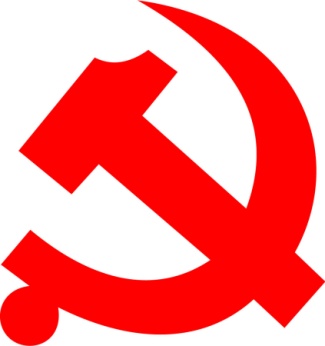 单位名称（全称）                     党支部          年目       录1.支部基本情况与记录 ………………………………………………………11.1党支部基本情况 ………………………………………………………………2 1.2党员基本信息表 ………………………………………………………………31.3党员基本信息变动情况表 ……………………………………………………4 1.4积极分子情况登记表 …………………………………………………………5 1.5发展党员情况表 ………………………………………………………………61.6组织生活情况登记表 …………………………………………………………71.7党费收缴情况表 ………………………………………………………………8 1.8入党积极分子推荐表 …………………………………………………………9 1.9推荐优秀团员作为入党积极分子登记表 ……………………………………101.10入党积极分子入党前征求党内外群众意见记录表…………………………111.11中共××公司××支部大会预备党员转正表决票  ………………………121.12中共××公司××支部大会预备党员转正表决票汇总表…………………132.支部活动记录…………………………………………………………………141.支部年度工作计划要点 …………………………………………………………152.支部年中工作总结 ………………………………………………………………163.支部年度工作总结 ………………………………………………………………174.支部会议记录 ……………………………………………………………………183.党支部基本工作流程图……………………………………………………213.1支部党员大会的流程 …………………………………………………………223.2党支部委员会会议流程 ………………………………………………………223.3党小组会议流程 ………………………………………………………………233.4党课学习流程 …………………………………………………………………243.5发展党员工作流程 ……………………………………………………………243.6接收预备党员支部大会流程 …………………………………………………273.7入党宣誓流程…………………………………………………………………283.8预备党员转正流程……………………………………………………………293.9民主评议党员流程……………………………………………………………303.10支部民主生活会流程 ………………………………………………………323.11处分违纪党员流程 …………………………………………………………333.12讨论处分违纪党员支部大会流程 …………………………………………344.党支部常用文书（党员发展）写作样张 ……………………………354.1入党预审综合报告的内容和要求  …………………………………………364.2入党介绍人的意见样张  ……………………………………………………374.3×××党支部接受×××同志为中共预备党员的支部大会记录…………384.4×××党支部关于×××同志转为中共正式党员的支部大会记录………394.5支部大会通过接受×××同志为预备党员的决议的样张  ………………404.6支部大会同意×××同志转为中共正式党员的决议的样张………………414.7关于对预备党员×××转正有关情况的公示样张…………………………425.基层组织工作常见问题20问……………………………………………435.1党的组织生活制度的主要内容有哪些？……………………………………445.2基层党的委员会名额确定的原则是什么？…………………………………445.3党务工作人员的待遇和奖惩原则是什么？…………………………………455.4党的基层委员会、总支部（支部）委员会如何产生？……………………455.5党内选举中，哪些人享有选举权和被选举权？……………………………455.6没有转移组织关系的党员，在新的工作单位党组织能否享受“三权”？465.7党小组是不是党的一级组织？它的主要任务和作用是什么？……………465.8什么是组织生活会？…………………………………………………………475.9怎样开好组织生活会？………………………………………………………475.10什么是民主生活会？…………………………………………………………495.11怎样开好民主生活会？………………………………………………………495.12什么是党日活动？……………………………………………………………515.13如何组织好党日活动？………………………………………………………515.14党员进行党日活动有哪些形式？……………………………………………525.15怎样正确填写《入党志愿书》？……………………………………………535.16讨论接收预备党员的支部大会进行表决时，多少票数为通过？…………555.17临时党支部（党委）能否接收（审批）预备党员？………………………555.18党员的党龄应从何时算起？…………………………………………………565.19党员交纳党费的基本要求是什么？…………………………………………565.20党的基层组织实行党务公开的内容是什么？………………………………576.有关制度与活动要求………………………………………………………596.1××××××××××××××××××××××…………………………6.2××××××××××××××××…………………………………………支部基本情况与记录2.1党支部基本情况表                          填表日期：    年   月   日2.2党员基本信息表                                                                               填表日期：    年   月   日说明：1.第一党小组用“1”表示，第二党小组用“2”表示，依此类推，不设党小组的不填写；2.党籍状态栏中：正式党员用“1”表示，预备党员用“2”表示； 3.进入时间指进入本党支部(党小组)的时间； 4.转出原因为“退休，组织关系转到×××”、“调到×××”等等。
2.3党员基本信息变动情况                                                                          填表日期：    年   月   日 说明：党籍状态栏中：正式党员用“1”表示，预备党员用“2”表示。2.4 积极分子情况登记表                        填表日期：    年   月   日2.5发展党员情况表                            填表日期：    年   月   日2.6组织生活情况登记表                          填表日期：    年   月   日2.7党费收缴情况表                                          2.8                       入党积极分子推荐表备注：1、此表适用于入党积极分子的推荐；2、入党积极分子必须经过党内和党外群众推荐（其中28岁以下青年入党必须经团内推荐），支委会讨论，党员大会公布后方可确定。2.9              推荐优秀团员作为入党积极分子登记表备注：1.“推优”入党的范围为28周岁以下的团员青年；2.本表一式三份，1份进个人入党材料，1份留党支部，一份交党委组织部门。2.10          入党积极分子入党前征求党内外群众意见记录表2.11     中共××公司××支部大会预备党员转正表决票2.12  中共××公司××支部大会预备党员转正表决票汇总表备注：此表放入个人入党材料。支部活动记录支部年度工作计划要点（可打印粘贴）         年   月   日支部年中工作总结（可打印粘贴）         年   月   日支部年度工作总结（可打印粘贴）         年   月   日支部会议记录会议名称：                                              时间：               地点：                             参加人员：                                              缺席人员：                                              记录人：                                                主题：                                                  会议记录：                                              党支部基本工作流程图3.1               支部党员大会的流程3.2                党支部委员会会议流程3.3                  党小组会议流程3.4                  党课学习流程3.5                发展党员工作流程3.6           接收预备党员支部大会流程3.7                  入党宣誓流程3.8                预备党员转正流程3.9               民主评议党员流程3.10              支部民主生活会流程3.11              处分违纪党员流程3.12         讨论处分违纪党员支部大会流程党支部常用文书（党员发展）写作样张4.1入党预审综合报告的内容和要求××党支部关于接受××同志为中共预备党员的预审综合报告一、发展对象的一般情况：姓名、性别、出生年月、工作部门（单位）、职务等二、本人简历（从高中填起）三、对发展对象进行政治审查情况：1、发展对象对党的路线、方针政策的态度。2、发展对象的政治历史情况和在重大政治斗争中的表现，如“文革”、“六·四”、“法轮功”等。四、直属亲属和与本人关系密切的主要社会关系的综合政审情况。五、发展对象对党的纲领、性质、理想、总之、指导思想、党员义务和权利等的认识和理解。六、本人优缺点。七、党支部对发展对象加入党组织的意见。4.2入党介绍人的意见样张第一介绍人意见×××同志在思想上政治上能够同党中央保持一致，执行党的路线、方针、政策，入党动机端正，工作积极，有较强的工作能力，在工作和学习中较好的发挥了先锋模范作用，为人正直，襟怀坦荡，有较强的组织纪律性，有为党的基本路线和历史任务奋斗终身的决心。不足之处：……用党章规定的标准全面衡量×××同志，我认为他符合共产党员的条件，我愿意介绍×××同志加入中国共产党。                                介绍人：×××××年××月××日第二介绍人意见我同意介绍人×××的意见。×××同志对加入党组织有比较明确的认识，入党动机端正；能够自觉用党员的标准来要求自己，正确处理集体利益与个人利益的关系；有较强的吃苦精神和工作责任心，完成工作任务较出色。缺点是：……我认为×××同志符合党员条件，愿意做他的入党介绍人。                                 介绍人：×××××年××月××日4.3×××党支部接受×××同志为中共预备党员的支部大会记录时间：地点：主持人：记录人：参加人员：会议内容：一、×××主持会议。二、申请入党的×××同志宣读自己的入党志愿书。三、入党介绍人介绍该同志的基本情况，并对其能否入党提出明确意见。四、与会党员对该同志能否入党进行讨论。五、由与会党员进行无记名表决，本支部共有党员××人，其中正式党员×××人，预备党员×××人，其中出席本次支部大会的有正式党员×××人，预备党员×××人，共有×××名正式党员同意接收×××同志为中共预备党员。六、由×××宣布支部决议，同意接受×××同志为中共预备党员。七、由×××同志发表入党后的感想。支部书记签字：4.4×××党支部关于×××同志转为中共正式党员的支部大会记录时间：地点：主持人：记录人：参加人员：会议内容：一、×××主持会议。二、申请转正的***同志宣读自己的转正申请书。三、支委会报告该同志的在转正其内的表现，并对其能否转正提出明确的意见。四、与会党员对该同志能否转正进行讨论。五、由与会党员进行无记名表决，本支部共有党员×××人，其中正式党员×××人，预备党员×××人，其中出席本次支部大会的有正式党员×××人，预备党员×××人，共有×××名正式党员同意×××同志转为中共正式党员。六、由×××宣布支部决议，同意×××同志转为中共正式党员。七、由×××同志发表转正后的感想。                             支部书记签字：4.5支部大会通过接受×××同志为预备党员的决议的样张××支部大会于××年××月××日讨论了×××同志的入党申请。经支部大会讨论，认为×××同志有强烈的入党意愿，并能按照党员标准严格要求自己，重视政治理论学习，注意改进工作作风，学习勤奋刻苦，勇于创新，成绩显著。在作为入党积极分子考察期间，基本能体现出一名共产党员的素质，发挥一个共产党员应有的作用。（此部分是根据申请人的具体情况填写，主要内容包括：入党动机、思想觉悟、政治品质、工作表现等方面，对其缺点和不足也应如实写明）因此，大会认为×××同志已具备一名共产党员的条件，同意其加入中国共产党。支部大会应到会且有表决权的党员××人，实到会××人。大会采取举无记名投票的方式进行表决，表决结果：一致同意×××同志加入中国共产党。（或者赞成接受×××同志为中共预备党员的有××票，弃权的××票，反对的××票或无反对票。）×××党支部××年××月××日4.6支部大会同意×××同志转为中共正式党员的决议的样张×××支部大会于××年×月×日讨论了×××同志的转正申请。经支部大会讨论，认为×××同志在预备期间，能按照党员标准严格要求自己，重视政治理论学习，注意改进工作作风，学习勤奋刻苦，勇于创新，成绩显著，发挥了一个共产党员应有的作用。（此部分是根据申请人的具体情况填写，主要内容包括：入党动机、思想觉悟、政治品质、工作表现等方面，对其缺点和不足也应如实写明）大会认为×××同志已具备一名正式党员的条件，同意按期转为正式党员。支部大会应到会且有表决权的党员××人，实到会××人。大会采取无记名投票的方式进行表决，表决结果：一致同意×××同志按期转为正式党员。（或者赞成接受×××同志为中共预备党员的有××票，弃权的××票，反对的××票或无反对票。）×××党支部××年××月××日4.7关于对预备党员×××转正有关情况的公示样张关于对预备党员×××转正有关情况的公示姓名×××，曾用名×××，性别×××，年龄×××，文化程度×××，民族×××，籍贯×××，入团时间×××，工作时间×××，技术职称×××，工作单位×××，职务×××。×××同志于××年××月向×××党（总）支部递交了入党申请书，×××党（总）支部于××年××月××日确定为入党积极分子，同时明确×××、×××两名正式党员作为其培养联系人，针对其表现，党支部又于××年××月××日研究确定其为发展对象，于××年××月××日成为预备党员，于××年××月××日到期转正。现将×××同志的情况予以公示，公示时间为：××年××月××日----××年××月××日共7天，请党内外同志予以监督，如有不同意见，可向×××党支部反映。联系人：×××联系电话：××××××××××党支部××年××月××日基层组织工作常见问题20问5.1党的组织生活制度的主要内容有哪些？（1）党员大会制度。包括支部党员大会、总支部党员大会、基层党委召开的党员大会，是组织生活的基本形式之一。（2）党小组会制度。是党员参加党的组织生活的一种最经常、最普遍的形式。（3）党员领导干部民主生活会制度。指党员领导干部除参加所在党支部或党小组的组织生活外，还必须参加领导班子单独定期召开的以思想交流、总结经验、统一认识、批评和自我批评为主要内容的生活会。（4）其他几项制度。包括党课制度、支委会制度、民主评议党员制度、创先争优活动制度等，这些制度从不同方面对党员如何严格党的组织生活做出了规定和要求。——国务院国资委党建工作局2004年编印的《国有企业党的组织建设》5.2基层党的委员会名额确定的原则是什么？党的基层委员会、总支部委员会、支部委员会委员名额，《中国共产党基层组织选举工作暂行条例》没有作具体规定。在实际工作中，一般可参考下列范围掌握：党员较少的党支部（如党员不足7名的），可不设支部委员会，只设书记1名，必要时增设副书记1名。党员超过7名、不足50人的党支部委员会，委员名额一般为3至5名，最多不超过7名。党员在50名以上不足100名的党总支部委员会，委员名额一般为5至7名，最多不超过9名。党员在100名以上的党的基层委员会，委员名额一般为5至9名，最多不超过11名。——中央组织部组织局2001年编印的《党组织选举工作手册》5.3党务工作人员的待遇和奖惩原则是什么？逐步建立党务工作人员工作责任制和考核制，并纳入企业管理人员责任考核体系，其待遇和奖惩原则上与同一层次经营管理人员一视同仁。——《中央组织部、国务院国资委党务关于加强和改进中央企业党建工作的意见》（中办发〔2004〕31号）5.4党的基层委员会、总支部（支部）委员会如何产生？党的基层组织，根据工作需要和党员人数，经上级党组织批准，分别设立党的基层委员会、总支部委员会、支部委员会。基层委员会由党员大会或代表大会选举产生，总支部委员会和支部委员会由党员大会选举产生，提出委员候选人要广泛征求党员和群众的意见。——《党章》第二十九条5.5党内选举中，哪些人享有选举权和被选举权？根据党章和党内有关文件规定，在党内选举中，包括选举党组织领导成员和党代表大会或党代表会议代表，正式党员（包括受警告、严重警告、撤销党内职务处分的党员）都享有选举权和被选举权。预备党员、正在受留党察看处分的党员没有选举权和被选举权。另外，只持有临时组织关系即党员证明信的党员，在选举中也没有选举权和被选举权。——中央组织部研究室、政治局1996年编印的《党的组织工作问答》5.6没有转移党员组织关系的党员，在新的工作单位党组织能否享受“三权”？党员（包括党员领导干部）工作调动以后，必须及时转移党员组织关系，新的工作单位党组织应及时把他们编入支部或小组。没有转移党员组织关系的，在新的工作单位党组织内不能享有选举权、被选举权和表决权。——中央组织部《关于党员工作调动后应及时转移党员组织关系的通知》（组通字〔1986〕15号）5.7党小组是不是党的一级组织？它的主要任务和作用是什么？党小组是党支部的组成部分，不是党的一级组织。党小组是根据支部党员的数量、分布情况及工作需要等方面的因素而划分的。每个党小组不得少于3名党员。党员数量少的支部，也可不划分党小组。党小组的建立由支部委员会研究决定。党小组的主要任务是：(1)组织党员学习马克思列宁主义、毛泽东思想、邓小平理论，学习党的基本政策、基本知识和科学文化技术，不断提高党员的思想政治觉悟和业务工作素质。(2)按照实际情况和需要，分配每个党员以一定的工作，具体地组织党员去实现党支部的决议，完成支部布置的各项工作任务。(3)协助党支部做好对党员经常性的思想教育，接受党员的汇报，关心和了解党员的思想、工作、学习、生活等情况，及时向党支部汇报。反映党员的思想动态和群众的呼声和要求。(4)定期召开党小组生活会，开展批评和自我批评，组织、督促党员按时参加党组织的有关活动。(5)协助党支部做好对党员的民主评议和鉴定，做好对入党积极分子的培养、考察和对预备党员的考察、转正工作。(6)组织党员开展“创先争优”活动，要求党员在本单位的各项工作中发挥先锋模范作用。——中央组织部组织局1998年编印的《党员管理手册》5.8什么是组织生活会？组织生活会是党支部或党小组以交流思想，总结经验教训，开展批评与自我批评为中心内容的组织活动制度。党支部(党小组)组织生活会一般每季度或半年召开一次。主要内容包括：检查支部党员在贯彻党的路线、方针、政策和上级党委的决议，贯彻民主集中制原则，在思想、工作、学习、生活等方面坚持党性原则，密切联系群众，遵纪守法、廉洁自律等方面的情况和问题，以及上一次组织生活会所制定的改进意见的落实情况。坚持组织生活会制度，对于加强和改进基层党组织建设有着重要作用。通过组织生活会，开展批评与自我批评，交换意见，沟通思想，互相帮助，可以达到纠正缺点、错误，消除思想和工作上的分歧，增进团结，加强自身建设，增强党组织凝聚力、战斗力的目的。——中央组织部组织局1998年编印的《党员管理手册》5.9怎样开好组织生活会？组织生活会一般由党支部书记（党小组长）主持。主持人首先要宣布党员到会情况和会议着重要解决的问题。然后组织引导党员开展批评与自我批评，其主要方法有：（1）要引导党员联系思想实际，认真检查自己的工作、学习情况，检查执行党的路线、方针、政策及支部决议的情况，检查发挥党员先锋模范作用的情况。注意不要把组织生活会开成不联系思想实际而泛泛谈工作的“工作汇报会”。（2）选好第一个发言和第一个提批评意见的人。党支部书记（党小组长）应有意地提示让那些敢于解剖自己的同志首先发言，让敢于开展批评同志第一个对其进行批评。这样有利于创造一个严肃认真的气氛。一般来讲，应让领导带头，这样才有感染力。实践证明，第一个发言和第一个提出的批评意见的质量如何，决定整个生活会的质量。所以党支部书记（党小组长）要把好这一关。（3）在组织生活会上，每个党员在作完自我批评之后，要发动大家帮助他画个像。即这个党员到底怎么样，优点是什么，缺点是什么，要客观地、全面地指出来，使大家的意见真正符合本人的实际。（4）按照“惩前毖后，治病救人”的方针，摆事实，讲道理，既要弄清问题，又要团结同志。不能采取“事不关己，高高挂起”的自由主义态度。防止把组织生活会开成单纯的“自我小结会”。（5）对问题比较多的党员，采取重点剖析的方法。实际上，有问题的党员能否认真检查问题，大家能否对他进行认真负责的批评，是组织生活会能否开好的关键。对这些党员，一定要重点地帮助，重点地进行评议，并组织党员剖析产生问题的原因。然后，大家对照自己，吸取教训。这样既能解决重点党员的问题，同时也教育了大家。——中直党建网2010年《组织生活会、民主生活会、党日活动的异同点》5.10什么是民主生活会？党支部委员民主生活会，主要是指党支部书记和委员，除了参加党支部（党小组）组织生活会之外，还必须参加以检查贯彻执行党的路线、方针、政策、决议和《关于党内政治生活的若干准则》情况为主要内容的会议。这是因为，支委会“一班人”在工作中接触比较多，互相比较了解，而且他们在思想上、工作上有些不同意见，又不便在党支部（党小组）组织生活会上说，因此，需要支部委员单独召开党的民主生活会，就执行党的方针、政策、 决议情况和党支部内的一些重要问题，以及相互间在思想、作风和工作上的问题，交换意见，沟通思想，谈心通气，开展批评与自我批评，互相帮助，互相监督，总结经验，统一思想认识。这样做，有利于端正党风，增强团结，密切党群关系。党支部委员民主生活会，一般每个季度或半年召开一次。——中直党建网2010年《组织生活会、民主生活会、党日活动的异同点》5.11怎样开好民主生活会？开好支委会“一班人”的民主生活会，是加强党支部的自身建设，端正党风，继承和发扬党的优良传统，更好地发挥党支部战斗堡垒作用的一个重要环节。（1）提高支委会“一班人”对民主生活会重要性的认识。民主生活会是党内政治生活的重要内工作，解决相互容，它对反思矛盾，搞好班子内部的沟通、监督和制约，提高依靠自身力量解决矛盾的能力，提高战斗力和凝聚力十分重要。因此，支委会成员首先必须解决自身对民主生活会重要意义的认识，克服那种认为支委会成员之间问题不多没必要开，或者问题多怕砸锅不敢开，或者因工作忙和人员不齐不能开等障碍，把坚持制度开好民主生活会作为党内立法来遵守。（2）会前要做好准备。一是要确定好主要议题，党支部书记要根据班子中以及各个成员存在的主要问题，经与各成员“碰头”后，拟定民主生活会的内容，每次生活会集中解决一两个主要问题。二是要提前将开会时间通知各个委员，并将一段时间内收集到的干部、群众对支部成员的意见和要求告知与会者，使他们对这些意见和要求有一个消化的过程，作好参加会议的准备。三是根据需要，“班长”有针对性地找某些成员谈心，交流思想，统一认识，保证各个委员抱着正确的态度参加会议，以使民主生活会取得预期的效果。（3）做好开会时的引导工作。党支部书记在主持会议时，要注意创造既严肃认真，又宽松和谐的会议气氛，要特别注意带头作批评和自我批评，这是开好民主生活会的关键。还要掌握好与会者的思想动态，对不利于开好民主生活会的苗头，要善于作好启发和引导工作。一定要避免出现下面几种情况：①把民主生活会开成“评功摆好会”。只谈成绩，不谈问题，或者大谈成绩，轻描淡写谈问题。②把民主生活会开成“捂盖子会”。支部委员之间有矛盾，有思想隔阂，会上缄口不言，会下矛盾照旧，会议实际上不起作用。③把民主生活会开成“明争暗斗会”。支部委员之间有矛盾敢说，但不是抱着解决问题的态度，而是各执一词，指责对方，或者拐弯抹角，“旁敲侧击”，缺乏同志之间的真诚，结果不但不解决问题，反而使矛盾加剧。④把民主生活会开成“研究工作会”或“杂谈会”，偏离民主生活的主题。在召开民主生活会过程中，要时刻注意纠正上述偏向，使会议紧紧围绕中心议题进行，把每次生活会都开成一个心情舒畅的会，一个鼓干劲的会，一个达到新的团结的会。（4）要切实抓好整改工作。对民主生活会上提出的问题，党支部书记与各个委员要认真研究分析，提出解决办法，落实切实可行的整改措施，并进行跟踪检查，否则就失去了召开民主生活会的意义。对民主生活会中适合于向党员、群众通报的情况应予通报，以便接受群众的监督。——中直党建网2010年《组织生活会、民主生活会、党日活动的异同点》5.12什么是党日活动？党日制度。是指党的组织和党员进行党的活动的专门时间的规定。通常每隔一定时间安排一次，用以召开党的会议，研究党的工作，进行党的教育，过组织生活，接收新党员入党，以及向群众进行党的宣传工作等。坚持这一制度，对于活跃党内民主生活，增强党员党的观念，增进党的团结，加强和改善党的领导，充分发挥基层党组织的战斗堡垒作用和党员的先锋模范作用，具有重要意义。——中央组织部组织局1998年编印的《党员管理手册》5.13如何组织好党日活动？（1）抓好落实。一是时间要落实。党日一定要用于党的活动，不能随意占用，如挪用党日时间，事后要补上。二是内容要落实。党日活动内容要稳定，一般不要随意变动。三是制度要落实。要建立健全必要的考勤制度，对于无故不参加党日活动的，要进行帮助教育。连续6个月不参加党日活动的，要按党章规定严肃处理。四是组织领导要落实。支部委员特别是党支部书记要以身做则，带头参加党日活动。要帮助党员解决生产、生活中的实际困难，为党员按时参加活动创造条件。（2）注重实效。党支部应根据上级党组织的要求，结合本单位、本部门的实际情况，对党日活动进行科学安排，做好积极的准备，要通过党日活动，使党员各方面的素质得到全面提高；注意党员层次性特点，使党日活动的内容满足不同类型、不同层次党员的需要。（3）采取多种形式。坚持集中与分散相结合，有时召开支部党员大会，有时以党小组为单位学习讨论或开展公益活动；坚持着眼于实际，灵活安排，既可根据本单位、本部门的实际和党员思想状况讲党课，又可有针对性地开好民主生活会；既可走出去参观学习，又可请先进人物作报告；既可看电影、录像，又可开展演讲、知识竞赛等活动，使党日活动内容丰富，形式多样。——中直党建网2010年《组织生活会、民主生活会、党日活动的异同点》5.14党员进行党日活动有哪些形式？（1）召开支部党员大会、党小组会、支部委员会和上党课。（2）组织党员开展有益的社会活动。如，开展党员义务劳动日活动，以加强党员与群众联系，培养党员无私奉献精神；开展党员服务日活动，使党员更多地了解社会，树立全心全意为人民服务的意识；开展党员立功日活动，有助于党员发挥先锋模范作用，从而更加出色地完成自己的本职工作；开展党员献计日活动，使每个党员为党的工作动脑思考，从而实现主动、积极参与支部建设与管理的目标，等等。（3）参加上级党组织安排的具体活动。（4）组织党员参观、学习，进行电化教育。（5）举行专题报告会、座谈会等。——中直党建网2010年《组织生活会、民主生活会、党日活动的异同点》5.15怎样正确填写《入党志愿书》？（1）“姓名”，应与身份证一致。（2）“民族”，填写全称。（3）“籍贯”，填写本人祖居地（指祖父的长期居住地）。“籍贯”和“出生地”按现行政区划填写到县（市、区）。	（4）“学历”，分毕业、结业、肄业三种，填写接受相应教育的最高学历。各类成人高等院校毕业生，应以国家教育行政部门或经其认可的部门、单位出具的学历证明为依据；接受党校教育的，以各级党校出具的学历证明为依据，不得填写“相当××学历”。（5）“单位、职务或职业”，无单位、职务的，填写职业。（6）“现居住地”，填写现固定居住的详细地点。（7）“入党志愿”，着重填写本人对党的认识、思想发展过程和对入党问题的态度。（8）“本人经历（包括学历）”，从上小学填起，起止年月要衔接。在“何地、何单位”要写全称。“任何职”应写明主要职务。参加电大、函大、夜大、职大、自学考试等学习的，都应填写；取得学位的，在相应栏目中注明。“证明人”填写熟悉本人情况的人或一同学习、工作过的人。（9）“何时何地加入中国共产主义青年团”、“何时何地参加过何种民主党派或工商联”和“何时何地参加过何种反动组织或封建迷信组织，任何职务，有何活动，以及有何其他政治历史问题，结论如何”中的“何地”，应填写到工作单位或乡镇、街道。没有参加过，也需注明“无”。（10）“何时何地何原因受过何种奖励”，要写明受奖励的时间、经何单位批准、获奖名称、享受待遇等。未受过奖励需注明“无” 。（11）“何时何地何原因受过何种处分”，填写受到党纪、政纪、团纪处分或刑事处罚的情况，经组织复查被平反纠正的不需要填写。未受过处分需注明“无”。（12）“需要向党组织说明的问题”，主要填写需要向党组织说明，而在其他栏目中不好填写的问题。本人填写时必须实事求是。如无需说明则注明“无”。（13）“入党介绍人意见”，填写介绍人了解和掌握的申请人的入党动机、思想品质、现实表现，对是否同意介绍其入党表明意见。（14）“支部大会通过接收申请人为预备党员的决议”，填写参加大会有表决权的正式党员数、采取的表决方式、表决结果等。（15）“上级党组织指派专人进行谈话情况和对申请人入党的意见”填写党委委员或组织员通过谈话了解到的申请人入党动机是否端正，对党的基本知识是否了解，入党手续是否符合规定，谈话人对申请人是否具备党员条件和是否同意其入党的意见等内容。（16）“基层党委审批意见”，填写党委是否同意接收申请人为预备党员。同意接受申请人为预备党员的注明预备期从何年何月何日起至何年何月何日止。（17）“支部大会通过预备党员能否转为正式党员的决议”，填写预备党员在预备期间的思想、学习、工作等方面的表现情况，指出其存在的缺点和今后努力方向。写明支部党员大会的表决情况。（18）“备注”，填写在吸收有关人员入党，需要提高审批权限的情况下，县级以上党委的审批意见；填写取消预备党员资格和预备党员因故去世等情况。——中央组织部《关于印制、使用〈中国共产党入党志愿书〉（2004年制）的通知》（组通字〔2004〕34号）5.16讨论接收预备党员的支部大会进行表决时，多少票数为通过？讨论接收预备党员的支部大会进行表决时，申请人获得的赞成票超过应到会有表决权的党员的半数（含因故不能到会的党员以书面形式提出的赞成意见），方为通过。——中央组织部研究室、组织局1996年编印的《党的组织工作问答》5.17临时党支部（党委）能否接收（审批）预备党员？由于临时党支部（党委）具有临时性特征，组建时间一般不超过两年，难以做到对入党积极分子进行系统的培养和考察。因此，临时党支部（党委）不能接收（审批）预备党员。但是，临时党支部（党委）可以接收党外群众提交的入党申请书并对申请人进行培养教育；有责任及时将要求入党积极分子的表现情况及有关材料，认真负责地向有关单位党组织介绍和传递，或向上级党组织反映。——中央组织部研究室、组织局1996年编印的《党的组织工作问答》5.18党员的党龄应从何时算起？党龄是指党员从预备党员转为正式党员以后经过的年数，即成为正式党员后的全部时间。党龄表示一个党员在党内生活和工作的实际经历。由于预备党员在预备期间没有表决权、选举权和被选举权，因而他在党内的生活与工作不能不受到一定的限制。只有当预备党员转为正式党员之后，他在党内的生活和工作才不受这些限制。因此，党员的党龄，应从预备期满转为正式党员之日算起。——中央组织部组织局1998年编印的《党员管理手册》5.19党员交纳党费的基本要求是什么？党费是党员向党组织交纳的用于党的事业和党的活动的经费。交纳党费是党员对党组织应尽的义务，是党员关心党的事业的一种表现。它不仅可以为党组织提供活动经费，给党组织以经济上的帮助，更重要的是可以增强党员的组织观念。党员交纳党费的基本要求主要包括三个方面：(1)自觉。党员交纳党费必须做到自觉、主动、积极，同时，应由本人亲自交给党支部或党小组，一般不宜由别人代交。如遇特殊情况，经党支部委员会同意，可以委托其他党员或者亲属代为交纳。党组织不准采用从工资中扣除的形式代替党员交纳党费，更不能采取其他行政手段强迫党员交纳党费。(2)按时。党员交纳党费要按照党章的要求和党组织的规定，按时交纳，不能无故拖交。如遇特殊情况，经党支部委员会同意，可以补交党费，但补交党费的时间不得超过三个月。对无正当理由连续六个月不交纳党费的，按自行脱党处理。(3)足额。党员交纳党费必须根据个人的实际收入，按照规定的比例和标准交纳，不准隐瞒收入或减小交纳基数少交。——中央组织部组织局1998年编印的《党员管理手册》5.20党的基层组织实行党务公开的内容是什么？（1）党组织决议、决定及执行情况。执行中央方针政策，上级党组织决议、决定和工作部署等情况；本地区本部门本单位重要决策及执行，任期工作目标、阶段性工作部署、工作任务及落实等情况。（2）党的思想建设情况。本级党组织开展思想政治工作、理论学习计划及落实、党员干部教育培训计划及落实等情况。（3）党的组织管理情况。本级党组织的设置、主要职责、机构调整、换届选举，党员发展、民主评议、创先争优，党费收缴、管理和使用，党务工作经费管理和使用，党员权利保障等情况。（4）领导班子建设情况。领导班子职责分工、议事规则和决策程序，执行民主集中制，召开民主生活会，年度考核评价等情况。（5）干部选任和管理情况。干部选拔任用、轮岗交流、考核奖惩，干部监督制度及执行等情况。（6）联系和服务党员、群众情况。听取、反映和采纳党员、群众意见和建议，帮助党员、群众解决生产生活实际困难，接待来信来访、排查化解矛盾纠纷，办理涉及党员、群众切身利益重要享项等情况。（7）党风廉政建设情况。执行廉洁自律规定、落实党内监督制度、推进惩治和预防腐败体系建设、落实党风廉政建设责任制、处理违纪党员等情况。（8）其他应当公开的事项。——中共中央办公厅《关于党的基层组织实行党务公开的意见》（中办发〔2010〕29号）中国铀业有限公司“三会一课”纪实报告检查制度第一章  总  则第一条   为深入贯彻《关于新形势下党内政治生活的若干准则》、《中国共产党问责条例》和党的十八届六中全会精神，深入推进“两学一做”学习教育常态化制度化，进一步加强和规范党内政治生活，推动全面从严治党向基层延伸，制定本制度。第二条   “三会一课”是党组织生活的基本形式，是加强党员日常管理的主要途径。把“两学一做”作为“三会一课”的基本内容。严格落实“三会一课”制度，要把讲政治放在首位、落到实处，教育引导党员切实增强政治意识、大局意识、核心意识、看齐意识，自觉在思想上政治上行动上同以习近平同志为核心的党中央保持高度一致；要注重提高质量，增强党内政治生活的政治性、时代性、原则性、战斗性，充分发扬党内民主，用好批评和自我批评锐利武器，有针对性地解决问题，防止表面化、形式化、娱乐化、庸俗化；要坚持按期进行，党员大会至少每三个月召开一次，支部委员会至少每月召开一次，遇特殊情况及有必要时，支部书记可随时召集；党小组会至少每月召开一至两次，如支部有特殊任务，次数可增加，也可推迟召开；支部每年组织党员听至少两次以上的党课，推动党组织生活制度化、常态化、规范化。第三条   “支部党员大会、支部委员会、党小组会”，要注重会议内容的把握，确保主题明确；要注重会议实效，传达上级指示精神要与支部工作紧密结合，研究部署工作要有议有决；会议记录要详实。要把“三会”与党员活动日、主题党日、创建学习型党支部、领导干部双重组织生活会、党员党性定期分析、民主评议党员等有机地结合起来，坚决克服形式主义，形成真抓实干的良好风气。“三会一课”实行签到制，党员（含预备党员）必须自觉参加党课学习，无特殊情况，不得请假或缺席。第四条   党员领导干部要带头讲党课，要积极探索创新党课的形式，拓展党课学习内容，增强党课的实效性。各党支部每年要对开展党课提出计划，安排支部书记讲“理论党课”，解读党章、党纪党规、党史和党的优良传统作风，解读经典文献、系列讲话；解读社会主义核心价值观，核工业、核地矿及本单位精神，坚定党员、干部“道路自信、理论自信、制度自信、文化自信”。安排行政负责人讲“形势任务党课”，传达解读上级决策部署、分析面临的形势任务，统一思想，凝聚力量。安排专业技术（科技、技能）骨干党员讲“技术党课”，开展工艺知识讲解、技术交流、课题攻关，推进技术技能人才队伍的培养；安排先进模范党员讲“奉献党课”，开展敬业意识、执行意识教育，发挥先进模范的示范辐射作用，激发党员建功立业的原动力。党支部要利用和发挥好移动终端的互联互通功能，建立“理论学习微党课”。第五条   本办法适用于中国铀业各级党组织。第二章  纪实管理第六条   中国铀业党群工作部编制《中国铀业党支部标准化工作手册》（模板）。第七条   各单位党委要为每个党支部统一印制配发《中国铀业党支部标准化工作手册》，按照“基础工作统一化、常规工作表单化、具体工作特色化”的要求，进一步规范“三会一课”开展情况记录内容，每个党支部指定专人负责填写。按照有关要求，如实记录“三会一课”开展情况、党员出勤等内容，健全相关档案，实施纪实、痕迹化管理。第三章  报备报告第八条   每年年初，党支部要研究制定“三会一课”年度计划安排，报上一级党组织备案，执行中可结合实际进行调整并及时报告上一级党组织。“三会一课”年度计划要把“两学一做”学习教育的有关要求作为重点内容。党小组召开会议前后，要及时向所在党支部报告有关情况，党支部要严格把关、加强指导。党支部每次召开党员大会、支委会会议、开展党课教育，要提前将会议议题或党课选题报上一级党组织，会后及时将有关情况书面报上一级党组织。上一级党组织要对所属党支部的会议和党课内容严格把关，可视情况安排人员到场指导。第九条   每年底前，党支部要全面总结全年“三会一课”落实情况，报上一级党组织。第四章  监督检查第十条   各单位党委每年按照不少于20%的比例对所属党支部“三会一课”制度落实情况进行抽查检查。第十一条   监督检查采取随机抽查、查阅党支部工作手册、档案材料、个别访谈等方式，加强日常检查，发现问题，责令整改。第五章  考核评价第十二条   各单位党委要强化考核问责。要将党支部“三会一课”年度计划列入书记抓党建述职述廉需要承诺的事项，落实情况作为党支部和支部书记履行从严治党责任的重要内容和考核评议、评先选优的重要依据。第十三条   各单位党委要强化监督问责，对不按规定开展“三会一课”，开展质量不高，没有记录，瞒报虚报的，要严肃批评教育，责令整改；对情形严重、产生不良影响的，依据《中国共产党问责条例》，进行严肃追责问责。第六章  附  则第十四条  本办法由中国铀业党群工作部负责解释。第十五条  本办法自发布之日起实施。中国铀业有限公司主题党日制度第一章  总  则第一条   为深入贯彻《关于新形势下党内政治生活的若干准则》和党的十八届六中全会精神，进一步加强和规范党内政治生活,增强党的组织生活活力，强化党员教育管理，充分发挥基层党组织战斗堡垒作用和共产党员先锋模范作用，制定本办法。第二条   本办法适用于中国铀业所属党支部（总支）。第二章  组织形式第三条   固定党日时间。基层党委要结合本单位党员思想工作实际，每月确定一天开展党支部主题党日活动。如遇节假日或特殊情况，活动时间可顺延，原则上一周内完成。第四条   明确参加范围。主题党日以支部为单位组织，全体党员参加。各级党员领导干部要以普通党员身份，带头参加所在党支部的主题党日活动，离退休干部职工党员以适当方式参加主题党日活动。各党支部可根据当月活动主题，拓展参加党日活动的人员范围，邀请入党积极分子和群众代表参加。第五条   确定党日主题。党日活动要突出党内政治生活的政治性、时代性、原则性、战斗性，围绕增强党性、提高素质，结合党员思想工作实际设计党日主题，防止表面化、形式化、娱乐化、庸俗化。第三章  主要内容第六条   开展学习教育。组织党员深入学习习近平总书记系列重要讲话，学习党章党规，及时传达学习中央重要指示精神和集团公司党组、中国铀业党委、本单位党委要求，紧密联系实际开展重温入党誓词、专题学习讨论等党日活动。党员在每月主题党日当天，要自觉、按时、足额向党支部交纳党费。第七条   严肃组织生活。把开展主题党日活动与落实“三会一课”、谈心谈话、民主评议党员等组织生活结合起来，支部党员大会、党课和组织生活会等可安排在主题党日进行。第八条  民主议事。对党组织公开承诺、年度工作计划、党组织按期换届等重大事项决定进行研究，结合“三抓一促”主题活动、标准化党支部和特色党支部创建、党员教育管理等内容，认真听取党员意见建议，接受党员监督。第九条  开展志愿服务。着眼强化党员宗旨意识，组织开展符合实际的志愿服务等形式多样的主题活动，组织党员广泛联系服务困难群众，不断密切党群关系。第十条  强化激励帮扶。进一步建立健全党内关怀帮扶机制，充分尊重和保障党员的主体地位，采取谈心交流、走访慰问、党内表彰等多种形式，积极营造党内和谐氛围，不断增强党员的荣誉感、归属感和责任感。第三章  组织领导第十一条  落实工作责任。建立健全主题党日制度是规范和推进党支部组织生活正常化制度化的重要内容，各级党组织要高度重视，切实加强组织领导，认真落实主体责任。要把主题党日制度作为各级党组织书记年度抓基层党建述职评议考核的重要内容，层层压实各级党委的领导责任和党支部的主体责任，党委书记要认真履行第一责任人责任，党支部书记要切实履行直接责任，把各项工作做实做细。第十二条  注重提高质量。要超前研究谋划，建立党日活动预告、报备制度，实行纪实和痕迹管理，做到事前有计划、事中有记录、事后有总结，有关情况及时向上级党组织报告。要认真总结工作经验，强化结果运用，把组织和参加主题党日活动情况作为各单位年终党建工作考核的重要依据、个人评优评先的重要参考，确保工作和责任落实到位。第十三条  强化指导检查。加强对基层党组织书记和党务干部的教育培训，进一步明确任务、掌握方法,切实提高思想政治素质和工作能力。上级党组织可视情况派人参加党支部的主题党日活动，组织观摩交流，总结工作经验，加强具体指导。各单位党委要采取随机抽查检查的方式，及时了解和定期通报基层党支部开展主题党日活动情况，对于敷衍应付、流于形式的，视情节严肃追究有关党组织及其负责人的责任。第四章  附  则第十四条  本办法由中国铀业党群工作部负责解释。第十五条  本办法自发布之日起实施。关于开展特色党支部创建活动的有关要求《关于开展特色党支部创建活动的通知》（原，中核地矿党发〔2016〕20号）一、指导思想以党的十八大精神和十八届历次全会精神为指导，以“夯实基础增活力，改进作风树形象，围绕中心助发展，突出特色创品牌”为目标，通过深入开展“特色党支部”创建活动，不断探索在新形势下加强和改进基层党组织建设的新思路、新方法，实现党建工作服务中心的主动融入、有效切入，着力创建一批特色鲜明、主题突出、内涵丰富、群众认可的特色党建品牌，进一步增强基层党组织的发展活力，为改革发展提供坚强组织保证。二、工作原则（一）注重特色要围绕支部特点和服务功能，把加强组织、服务群众、推动发展、促进和谐作为创建工作的出发点和落脚点，突出“特色党支部”的比较优势，创新“特色党支部”的创建形式，塑造“特色党支部”的品牌形象，用推动基层各项事业发展的实际效果和职工群众满意程度检验创建活动成效，确保基层党组织建设出特色、出亮点、出经验、出成效。（二）注重创新要适应基层党组织建设的新形势、新任务，把理论创新、实践创新、制度创新贯穿于“特色党支部”创建活动的始终。尊重基层首创精神，鼓励各级党组织积极树立新理念，确立新思路，探索新方法，制定新举措，开辟新途径，建立新机制。通过创建“特色党支部”，不断推进基层党的领导体制、组织形式和工作机制的创新，提高基层党建工作整体水平。（三）注重实效要紧密结合基层党组织工作实际,制定和落实“特色党支部”创建长远规划和近期目标。把基层党支部的工作重心转移到服务改革、服务发展、服务民生、服务群众、服务党员上来。切实发挥好党支部和党员的服务主体作用，不断增强“特色党支部”创建活动的实效性和针对性，努力打造亮点纷呈、各具特色的基层党建品牌。三、指标要求(一)基本指标“特色党支部”首先要落实和满足地矿事业部关于标准化党支部建设的基本标准和要求。1.组织体系健全。根据《党章》和《中国共产党基层组织工作条例》等有关规定，坚持依法设置、因地制宜、便于工作、服务发展的原则，合理地调整和改进基层党组织的设置。确保支部组织体系健全，使党支部的工作更加有效地覆盖在基层单位的所有领域、各个方面;使每个党员都能参加党的组织生活，接受党组织的教育、管理和监督，充分发挥基层党组织推动发展、服务群众、凝聚人心、促进和谐的作用。2.班子坚强有力。党支部班子能够认真贯彻执行党的路线方针政策和上级党组织指示、决定，班子整体功能发挥好。班子成员带头学习，能力强、素质高、品德好，讲党性，重品行、做表率，求真务实，真抓实干，开拓创新、清正廉洁，密切联系群众，关心爱护职工，较好地发挥“领头雁”作用，单位发展态势和形象良好，在职工群众中有较高威信，有较强的创造力、凝聚力和战斗力，受到党员和职工的拥护。党支部围绕中心、服务大局成效明显，本单位各项生产经营工作任务完成好，业绩突出。3.组织建设坚实。支部机构设置、支委配备符合要求；党建基础工作规范，党内活动载体丰富，形成党建工作品牌，重视党员教育管理，党员队伍素质高，基层党组织的战斗堡垒作用、党员的先锋模范作用得到充分体现。做到组织健全，制度落实，程序规范，运行有序，资料齐全，管理规范。4.党员队伍过硬。按照政治素质优、岗位技能优、工作业绩优、群众评价优的“四优”共产党员要求，建设一支素质优良的党员队伍。每一名党员都应做到牢记宗旨、心系群众，坚持党员标准，履行党员义务，具有较高的政治和业务素质，经得起困难和风险考验，在企业深化改革、经营管理、安全生产、队伍稳定等各项工作以及社会生活中发挥先锋模范作用；带头遵守党纪、政纪和国家法律，自觉保持共产党员的先进性。5.思想工作扎实。建设有一个党政工团共同负责，一岗双责、运作良好的工作机制；有一支以党团员、班组长为骨干的思想政治工作队伍；有一套针对性强、形式多样，行之有效的年度工作计划（方案）。定期分析并全面掌握职工思想状况，针对难点、热点问题开展思想教育工作。职工队伍稳定，工作积极性高。新闻宣传工作管理规范，宣传工作效果好；积极开展核科普宣传，适时监控舆情，把握舆论导向，营造良好的舆论环境。6.企业文化鲜活。积极宣贯集团公司、地矿事业部及本单位企业文化理念。支部（单位）团队意识强、班组建设有力、协同配合好。坚持以人为本，开展人文关怀。支部（单位）具有较强的凝聚力、向心力，执行力强，形象优。积极开展主题文化建设活动，职工对企业文化认可度高。7.群团工作活跃。落实民主管理有关规定，维护职工合法权益；重视职工素质建设和技能提升；帮助职工解决实际问题和困难，开展扶贫帮困送温暖活动。党建带团建工作有计划、有措施、有落实。积极搭建青年技术、技能人才成长平台，在服务企业生产经营、服务青年方面取得明显成效。群团组织积极组织开展创新创效、先进班组创建等活动。8.保证监督有力。有效保证监督党组织决议和行政生产经营决策的正确实施。坚持“一岗双责”，突出反腐倡廉工作党组织的主体责任，积极参与同级行政重要问题的研究与决策，支持同级行政领导正确行使职权。全心全意依靠职工群众，强化民主管理，保证各项生产经营任务的完成。（二）特色指标“特色党支部”要根据本支部党员构成特点和中心工作重点，结合具体工作实际，开展富有自身特色的党建活动。1.突出创新性。“特色党支部”创建要注重突出本支部特色特点，创新开展党建活动。加强自身建设、发挥战斗堡垒作用，落实好上级党政部署的各项工作任务，实现党支部建设长效机制，又积极探索和发挥支部在微观方面的特色做法，在学习教育、活动内容与组织落实、工作方式方法等方面创新开展富有自身特色的工作，使支部工作更好地服务企业的中心工作，努力形成“一个支部一个特色，一个支部一个模式”的多形式创建活动格局。2.突出实效性。“特色党支部”创建要紧密结合支部工作实际,制定和落实一个符合自身实际的创建活动规划，明确目标任务，具体措施，通过何种手段达到怎样的预期目标等等。对活动载体项目要进行明确的责任分工，落实到人，要提出具体的量化指标，确保活动可检查、可考核，以保证活动稳步推进和实现预期成效。3.突出服务性。“特色党支部”创建要以服务群众、做群众工作为主要任务。注重服务职能的发挥，把支部工作重心转移到服务上来。使一切活动紧扣改革发展、生产经营任务，紧扣职工思想动态、倾听群众意见，紧扣关怀帮扶、化解矛盾维护稳定。使支部的战斗堡垒作用和党员的先锋模范作用在服务中得到充分发挥、切实体现、有效衡量。4.突出群众性。“特色党支部”创建要树立“党建工作也要让群众参与”的理念，发挥群众作用，壮大党建力量。要通过多种形式发挥好群团组织、党员骨干、群团干部、群众工作积极分子的作用，整合各方面力量，群策群力组织完成好上级和本支部的各项任务；要推行“双公开”制度，即公开活动年度计划、活动方案，公开党员承诺书，确保支部工作和党员履职能够做到主动接受群众监督。5.突出长效化。“特色党支部”创建要注重建立健全党支部服务机制，坚持和完善调查研究制度、接待群众来访制度、征求群众意见制度、党员承诺践诺制度、结对帮扶制度等；建立健全考评激励机制，党内激励、关怀、帮扶机制，投入保障机制等。要注重对活动经验的总结和积累，加大对开展基层党建工作的探索实践研究，以此固化成功经验，确保创建活动制度化、常态化、长效化。6.突出结合性。“特色党支部”创建要注重主题明确、目标具体、统筹兼顾，使创建活动与党内党风党纪教育（如：“三严三实”专题教育、“两学一做”学习教育）结合起来、与基层党支部标准化建设结合起来、与本单位年度中心工作和本支部（单位、部门）业务工作结合起来，引导基层党组织和广大党员进一步树立争创意识，力争使每个“特色党支部”的创建过程都能成为一次加强党员教育、提高党员素质，增强党组织凝聚力、战斗力、创造力的过程，努力推动基层党的建设上水平。四、保障措施（一）加强组织领导创建“特色党支部”是新的历史条件下，党建工作为企业改革发展和经济效益服务的有效途径，推动地矿党建工作科学化发展的有效形式，是落实党建工作“十三五”规划目标的重要举措，是推进党支部标准化建设的具体抓手。各单位党委要切实加强组织领导，根据本单位形势任务的需要做出部署，提出单位总的活动目标、实施总结表彰等要求。指导所属单位党支部“特色党支部”创建活动的具体方案制定、创建主题、组织实施和监督检查等工作，确保有特色、出成果、上台阶。（二）明确目标任务各党支部创建特色党支部活动，先要根据本单位党委的安排布署和创建特色党支部的总目标，结合自身支部（单位）的工作特点，通过党员、职工的广泛讨论取得一致的意见后，再明确创建主题。党支部要围绕创建主题制定一个符合自身实际的创建活动计划、具体措施、通过何种手段达到目标等等；对活动载体项目要进行明确的责任分工，落实到人，做到月月有活动，季季有重点，以保证活动稳步推进和取得成效。（三）抓好典型培育各单位党委要及时发现和总结“特色党支部”创建过程中的好经验、好做法，精心培育特色典型，切实发挥“特色党支部”的示范、引导、激励效应。对具有一定内涵、特色、措施、实效和影响的“特色党支部”，要充分利用各类媒体平台等进行宣传、推介，确保基层支部掌握、党员干部熟悉、广大员工了解，不断扩大“特色党支部”创建的影响力，积极营造比、学、赶、帮、超的良好创建氛围。（四）突出效果评估各单位党委要结合实际，从严从实做好“特色党支部”创建活动的效果评估。效果评定标准要重点关注支部创建活动计划是否周密、目标任务是否明确、具体措施是否扎实位、活动载体是否切题、活动开展是否经常、活动形式是否新颖、党员群众是否参与、活动记录是否详实、主题目标是否实现等方面。在效果评估评价中要有上级党政领导，党群（工会、共青团）、财务、生产、安防、人力资源、纪检监察等部门负责同志，本支部行政负责同志及不少于2名群众代表参加，确保对创建活动客观、真实的评估评价。（五）落实活动保障“特色党支部”创建活动的主体是党支部，各单位党政要为党支部建设提供资源支撑。在组织党支部开展创建活动的同时，要积极搭建创建活动平台，在资金、场所等方面给予支持。支部名称支部名称支部书记支部书记联系方式电话电话支部书记支部书记联系方式手机手机支部书记支部书记联系方式邮箱邮箱支部副书记支部副书记联系方式电话电话支部副书记支部副书记联系方式手机手机支部副书记支部副书记联系方式邮箱邮箱支部情况支部情况支部情况支部情况支部情况支部情况支部情况支部情况支部情况支部情况支部情况支委会成员职务职务姓名姓名任职时间任职时间电话电话邮箱邮箱支委会成员支委会成员支委会成员支委会成员支委会成员支委会成员支部概况所在单位总人数所在单位总人数党员总数正式党员正式党员支部概况所在单位总人数所在单位总人数党员总数预备党员预备党员支部概况确定为入党积极分子人数确定为入党积极分子人数参加过党校培训的入党积极分子人数参加过党校培训的入党积极分子人数参加过党校培训的入党积极分子人数递交入党申请书的人数支部概况备注备注序号党小组名称姓名性别民族出生年月学历党籍状态入党年月党内职务任职  时间职务职称进入时间转出时间转出 原因备注1234567891011序号党小组名称姓名学历党籍状态转正时间党内职务变动时间岗位职务变动时间职称变动时间备注123456789101112序号姓名性别民族递交入党申请书时间确定为积极分子时间参加党校学习时间备注123456789101112131415161718姓名性别民族第一介绍人第二介绍人发展时间转正时间备注时间地点主题内容与决议备注姓名  年  月—  年  月  年  月—  年  月  年  月—  年  月  年  月—  年  月  年  月—  年  月  年  月—  年  月姓名收费日期收费金额收费人收费日期收费金额收费人姓名性别出生年月籍贯文化程度工作单位工作时间职务技术职称申请入党时间申请入党时间推荐情况（包括推荐时间、人数、召集人等）党内推荐党内推荐推荐情况（包括推荐时间、人数、召集人等）共青团组织推荐共青团组织推荐推荐情况（包括推荐时间、人数、召集人等）工会组织推荐工会组织推荐推荐理由及推荐意见推荐人（代表）签名：年    月    日推荐人（代表）签名：年    月    日推荐人（代表）签名：年    月    日推荐人（代表）签名：年    月    日推荐人（代表）签名：年    月    日推荐人（代表）签名：年    月    日推荐人（代表）签名：年    月    日姓  名性  别出  生年  月文  化程  度工  作单  位工  作时  间现  任职  务技  术职  称入  团时  间申请入党时间团 组 织推荐时间党 组 织讨论时间团支部推荐情况和推荐意见团支部书记签名：              （团支部章）    年   月   日团支部书记签名：              （团支部章）    年   月   日团支部书记签名：              （团支部章）    年   月   日团支部书记签名：              （团支部章）    年   月   日团支部书记签名：              （团支部章）    年   月   日团支部书记签名：              （团支部章）    年   月   日团支部书记签名：              （团支部章）    年   月   日团总支意  见团总支书记签名：              （团总支章）    年   月   日团总支书记签名：              （团总支章）    年   月   日团总支书记签名：              （团总支章）    年   月   日团总支书记签名：              （团总支章）    年   月   日团总支书记签名：              （团总支章）    年   月   日团总支书记签名：              （团总支章）    年   月   日团总支书记签名：              （团总支章）    年   月   日团  委意  见团委书记签名：                （团委章）     年   月   日团委书记签名：                （团委章）     年   月   日团委书记签名：                （团委章）     年   月   日团委书记签名：                （团委章）     年   月   日团委书记签名：                （团委章）     年   月   日团委书记签名：                （团委章）     年   月   日团委书记签名：                （团委章）     年   月   日部  门党组织意  见党支部书记签名：              （党支部章）    年   月   日党支部书记签名：              （党支部章）    年   月   日党支部书记签名：              （党支部章）    年   月   日党支部书记签名：              （党支部章）    年   月   日党支部书记签名：              （党支部章）    年   月   日党支部书记签名：              （党支部章）    年   月   日党支部书记签名：              （党支部章）    年   月   日确定积极分子时  间培养考察人培养考察人确定积极分子时  间培养考察人培养考察人入党积极分子姓名谈  话时  间谈  话地  点谈 话 人记 录 人谈话记录：谈话记录：谈话记录：谈话记录：谈话记录：谈话记录：谈话结果：谈话结果：谈话结果：谈话结果：谈话结果：谈话结果：表决内容×××同志转为中共正式党员×××同志转为中共正式党员表决人意见同  意表决人意见不同意表决人意见暂  缓表决人意见弃  权填写表决票说明1、表决人请在以上4种意见中选择1种意见，并在右边相应的空格内划“√”；2、表决人要以对党对同志负责的态度，明确表明自己的意见，不要轻易弃权；3、请考虑成熟后再填写，不得涂改；4、参加支部大会的正式党员一人一票，不得带票。                     中共××公司××支部委员会（盖章）年    月    日填写表决票说明1、表决人请在以上4种意见中选择1种意见，并在右边相应的空格内划“√”；2、表决人要以对党对同志负责的态度，明确表明自己的意见，不要轻易弃权；3、请考虑成熟后再填写，不得涂改；4、参加支部大会的正式党员一人一票，不得带票。                     中共××公司××支部委员会（盖章）年    月    日填写表决票说明1、表决人请在以上4种意见中选择1种意见，并在右边相应的空格内划“√”；2、表决人要以对党对同志负责的态度，明确表明自己的意见，不要轻易弃权；3、请考虑成熟后再填写，不得涂改；4、参加支部大会的正式党员一人一票，不得带票。                     中共××公司××支部委员会（盖章）年    月    日支部大会时间支部党员人数实到党员人数实到党员人数参加票决的正式党员人数参加票决的正式党员人数参加票决的正式党员人数票决情况汇总（票）票决情况汇总（票）同  意同  意同  意票决情况汇总（票）票决情况汇总（票）不同意不同意不同意票决情况汇总（票）票决情况汇总（票）暂  缓暂  缓暂  缓票决情况汇总（票）票决情况汇总（票）弃  权弃  权弃  权监票人签名监票人签名唱票人签名唱票人签名汇总人签名汇总人签名票决结果：中共××公司××支部委员会（盖章）年   月   日票决结果：中共××公司××支部委员会（盖章）年   月   日票决结果：中共××公司××支部委员会（盖章）年   月   日票决结果：中共××公司××支部委员会（盖章）年   月   日票决结果：中共××公司××支部委员会（盖章）年   月   日票决结果：中共××公司××支部委员会（盖章）年   月   日票决结果：中共××公司××支部委员会（盖章）年   月   日1.会前准备支委会2.统计到会人数组织委员①根据上级党组织的指示和工作需要，确定支部党员大会的议题、时间、地点；②将会议的议题、时间、地点和要求通知全体党员。统计到会人数（告知书记），并负责做好会议记录。3.宣布开会支部书记（主持人）4.开展讨论全体党员①宣布开会；②提出议题。全体党员围绕会议议题开展讨论，阐述个人意见。5.形成决议大  会6.宣布闭会支部书记（主持人）①要对议题形成决议时，书记提请与会党员表决，以少数服从多数的原则形成决议；②组织委员统计并宣布表决结果，做好记录。做好会议记录的整理归档。1.会前准备支部书记2.宣布开会支部书记①按照上级指示精神和本单位的实际情况确定议题，准备初步意见或方案；②将会以地点和议题通知各委员。①向与会人员讲明议题和讨论要求；②组织委员负责会议记录。3.展开讨论支部委员4.适时归纳支部书记围绕议题，充分发表自己的意见。在各位委员充分讨论、发表意见后，归纳正确的意见。5.形成决议支委会6.明确分工支部书记在需要对议题形成决议时，到会人员超过支委半数时，由支部书记提出表决，按少数服从多数的原则作出决定。①对具体落实支委会的决定，要做好明确分工；②闭会；③组织委员整理记录归档。1.会前准备党小组长2.召开党小组会党小组①根据支部安排和小组实际，确定会议内容，开会时间和地点；②将有关要求提前通知党员；③准备有关资料。①学习有关文件、要求；②党员汇报思想、工作情况；③围绕会议内容开展讨论；④开展批评与自我批评；⑤必要时进行民主表决；⑥分析群众思想。3.归纳小结党小组长4.向党支部汇报党小组长① 党小组长收集有关情况；② 归纳、总结会议情况；③ 形成文字材料。将有关会议情况向党支部汇报。5.整理资料党小组长5.整理资料党小组长整理会议资料，妥善保管归档。整理会议资料，妥善保管归档。1.计划准备党支部2.课前准备主讲人①调查分析。掌握党员队伍的思想状况和倾向性的问题；②根据实际情况进行安排，制定计划、设定方案。①有针对性地确定党课教育的内容，拟定提纲；②准备有关资料；③ 认真备课。主讲人根据讲课题目，查阅有关资料，针对党员实际，准备讲课材料，做到理论联系实际。④发出通知。把上党课的时间、地点、要求等提前1—3天通知全体党员，也可以根据需要吸收入党积极分子参加。3.组织工作主持人、主讲人4.课后事项支部书记、党小组长、宣传委员① 主持人统计党员出席情况，说明讲课人和讲课题目，提出听课要求，记录人员做好记录；②主讲人进行讲课。尽量做到形式生动、理趣结合；可采取邀请上级领导讲课或观看讲座影碟上党课等形式；③ 听课人做好笔记；④讲课之后，主持人对讲课情况进行小结，对学习提出要求。①党支部书记或党小组长组织党员进行讨论，必要的话还可进行考核，巩固学习效果，讨论和考核要做好记录，并将学习情况向上级党组织汇报；②对没听课的党员，党支部要统一组织补课，使全体党员都受到教育；③宣传委员负责整理学习资料，归档保存和上报。1.向党支部递交入党申请书申请人2.建立登记卡党支部①本人自愿向党组织提出申请；②对于团支部推荐的入党对象和未提出入党申请，但政治素质好有培养前途的生产、技术骨干，应吸收他们参加一些党的活动，使其提高认识，自愿提出入党申请。对于申请入党的同志，党支部应在一个月内派人同入党申请人谈话，了解基本情况。要建立登记卡，列入培养计划，经常对其进行教育。3.确定入党积极分子党支部4.填写《积极分子考察登记表》党支部对于已向党组织提出申请、各方面符合条件的同志，经小组提名，党支部讨论确定为积极分子，并确定一至两名正式党员为培养人。对已确定的积极分子，党支部要及时指定培养人为其填写《积极分子考察登记表》交党支部统一保存。5.培养教育党支部6.定期考察党支部党小组培养人①组织入党积极分子听党课；②吸收他们参加发展党员的支部大会、新党员的宣誓大会及其他活动；③交任务、压担子，使他们在实际工作中经受锻炼。对入党积极分子，党支部要定期考察，由培养人每季度考察汇报一次，并填写到《积极分子考察登记表》，最后由党小组、党支部填写意见和考察情况。7.确定发展对象党支部8.政  审党支部（党群工作部）对于经过一年以上培养、教育、考察，成绩合格，基本具备党员条件的积极分子，征求党内外群众意见后，由党支部委员会集体讨论后确定为发展对象，并报处党委审查。①申请人的政治历史情况；②申请人对党的路线、方针、政策的态度和现实表现；③申请人在重大历史阶段及重大事件中的政治表现；④申请人家庭直系亲属主要社会关系情况。政治审查的办法：查阅有关档案材料，必要的函调和外调。9.参加党委组织的培训党支部（积极分子）10.公  示党支部组织参加党委举办的党的基本知识短期培训，主要学习《中国共产党章程》、《关于党内政治生活的若干准则》等文件，以及中央组织部组织局编写的《入党教材》。时间在3至5天左右，没有经过培训的，原则上不能发展。支委会把入党积极分子确定为发展对象，召开支部党员大会讨论前对其进行公示。公示的内容主要包括公示对象的姓名、性别、出生年月、籍贯、学历学位、现任职务、入团时间、申请入党时间、支部列入培养时间等自然情况。公示的方式可通过公开栏，采取发布公示通知形式，也可在职工大会上发布公告，为群众及时了解公示内容、广泛参与创造条件。公示时间为5-7天。11.预  审党群工作部12.填写《入党志愿书》申请人、介绍人①审查培养、考核和政审材料是否齐全，有无违背有关发展党员的规定，包括：《积极分子考察登记表》、政审材料、考察综合意见、支委会意见和入党申请书，思想汇报（每季度一份）、党内外群众意见、本人档案，团员应有组织推荐意见、支部公示意见；②经审查，符合程序要求的下发《入党志愿书》。党支部向发展对象解释志愿书中的各项内容。入党介绍人一般是申请人的培养人。志愿书一般由申请人亲自填写，填写要规范，字迹要清楚，不允许涂改，填写后，由党支部审阅。13.召开接收预备党员的党员大会党支部14.填写党支部决议上报党委党支部接收预备党员的党员大会人数必须超过应到会人数的半数以上方能召开，内容是：①申请人读《入党志愿书》；②介绍人介绍培养经过，并发表意见；③支委会发表意见；④大会讨论；⑤党员（正式党员）无记名表决。填写时应注意应到会和实到会正式党员、预备党员人数，同意和不同意的人数，通过决议日期，并由支部书记签名盖章。有党总支的单位需经党总支审议签署意见后，上报党委。表决同意人数，必须超过应到会人数半数以上方算通过。15.与发展对象谈话党委指派的专人16.召开党委会审批党委着重了解发展对象对党的认识、入党动机和现实表现。并对党的基本知识进行抽查，然后将座谈情况和意见向发展对象反馈并提出要求和希望，谈话人要认真填写谈话情况和谈话人意见。由党委集体审批，坚持“五个不批”：没有1至2年培养、考察不批；入党动机不纯、觉悟不高、信念不坚强不批；不懂和不了解党的基础知识不批；没有政审或政审不清不批；若有问题需调查，时间超过6个月退回支部审议，重新填《入党志愿书》。17.填写《上级党委审批意见》党群工作部18.与预备党员谈话党支部对审批同意接收为预备党员的，应注明预备期起止的具体时间（从支部大会通过之日算起）并交党委书记签名，加盖党委印章。①介绍党支部情况，提出要求；②编入党支部、党小组，参加组织活动，填写党员卡。19.预备党员入党宣誓党支部20.继续教育和考察党支部预备党员必须面对党旗进行宣誓。党组织要通过听取本人汇报、个别谈心、集中培训等方式，对预备党员进行教育和考察。党支部每季度要讨论一次，发现问题要及时同本人谈话。21.预备党员转正党支部22.转正审批党委①本人提出书面转正申请；②党小组提出意见；③征求党内外群众意见；④支委会审查；⑤支部大会讨论、表决通过；⑥报上级党委审批。党委对党支部上报的预备党员转正的决议，应在3个月内讨论审批。审批结果应及时通知党支部。说明：1——7项为培养教育阶段；8——17项为履行手续阶段；18——22项为考察转正阶段。说明：1——7项为培养教育阶段；8——17项为履行手续阶段；18——22项为考察转正阶段。1.召开党员大会党支部2.宣读发展名单支部书记或组织委员①支部书记主持会议；②到会党员必须超过应到会党员人数的一半以上才能开会；③入党申请人和介绍人必须到会。①宣读支发展对象名单；②负责做好会议记录。3.发展对象汇报发展对象4.发表意见介绍人①发展对象宣读《入党志愿书》中自己填写的部分；②根据需要向党组织说明有关问题。①第一、第二介绍人依次介绍申请人的有关情况；②发表申请人是否具备党员条件的意见。5.向全体党员汇报支部书记或组织委员6.讨论支部全体党员支部书记或组织委员代表支委会对发展对象的审查情况和确定发展的意见。①到会党员对申请人的情况充分讨论，发表意见；②入党介绍人、支部书记及发展对象对党员提出的问题给予解答；③发展对象谈对大家所提意见的认识及今后的决心。7.大会表决支部书记或组织委员8.闭会支部书记或组织委员①提议党员进行无记名表决；②按照少数服从多数的原则作出决议，向大会宣读。①组织委员（支部书记）将支部大会决议填入《入党志愿书》；②报送党委。注：1.如同时讨论两名以上的人入党，则应逐个进行表决； 2.支部大会表决时，申请人一般不退场。注：1.如同时讨论两名以上的人入党，则应逐个进行表决； 2.支部大会表决时，申请人一般不退场。1.准备工作党支部2.召开宣誓大会党支部①确定时间、地点、主持人和参加人；②准备会场；③通知参加人员；④报告上级党委。①党支部书记宣布开会；②宣誓人排队站在台前；③全体参会人员起立，奏（唱）《国际歌》。3.致词党支部书记4.宣誓党支部书记党支部书记致词。①宣读参加宣誓的新党员名单；②宣誓人持立正姿势，面向党旗，举起右手握拳过肩宣誓；③党组织负责人逐句领读誓词，宣誓人跟读；④领誓人读完誓词说“宣誓人”后，宣誓人分别自报姓名。5.讲话党委书记或支部书记6.结束党支部①新党员代表发言；②老党员代表讲话；③党组织负责人讲话，对新党员提希望，对党组织建设提出要求。宣誓大会结束。入党誓词： 我志愿加入中国共产党，拥护党的纲领，遵守党的章程，履行党员义务，执行党的决定，严守党的纪律，保守党的秘密，对党忠诚，积极工作，为共产主义奋斗终身，随时准备为党和人民牺牲一切，永不叛党。入党誓词： 我志愿加入中国共产党，拥护党的纲领，遵守党的章程，履行党员义务，执行党的决定，严守党的纪律，保守党的秘密，对党忠诚，积极工作，为共产主义奋斗终身，随时准备为党和人民牺牲一切，永不叛党。1.本人提出书面转正申请预备党员2.讨论党支部或党小组本人主动以书面形式向党组织提出转为正式党员的申请，内容包括：①说明入党、预备期满的时间；②对自己在预备期中的表现作出全面的总结，说明成绩与不足之处，尤其是入党时同志们提出的缺点，在预备期间改正情况；③写出今后的努力方向，提出按期转正的报告。（内容要真实，报告应在预备期满前交给党组织）①党小组对预备党员进行认真讨论；②提出对预备党员能否转为正式党员的意见，供党支部参考；③党支部征求党内外群众的意见。3.审查支委会4.讨论党员大会根据报告、党小组意见和党内外群众反映，对照党员条件，全面分析研究预备党员能否转为正式党员，提出意见，提交支部党员大会讨论。①申请转正的预备党员汇报主要优缺点，今后努力方向和要说明的问题；②党小组介绍预备党员在预备期间工作、思想情况和小组意见；③支委会介绍预备党员的表现和对他们进行教育的情况，提出能否转正的意见；④党员讨论，肯定优点，指出缺点，提出希望，表明能否转正，并无记名表决；⑤将表决结果填入《入党志愿书》。5.审批党委6.善后工作党支部①党支部将党员讨论结果报告党委；②党委研究审批，并通知党支部。①批复后，党支部书记要与本人谈话；②将审批结果在支部大会上公布。③预备党员转正后，应将其《入党志愿书》、入党和转正申请书、自传、政审材料、教育考察的材料，交党委存入本人人事档案。无人事档案的，建立党员档案，由所在党委保存。1.学习教育党支部（党小组）2.自我评价党员①组织学习《党章》、《准则》和上级有关文件；②对党员进行党员标准的教育，并与理想宗旨教育、党规党纪教育、勤政廉政教育等结合起来。①每个党员本着实事求是的精神，对照党员标准、条件和评比细则，在党小组会或支部大会上，总结一年来思想、工作和学习情况，一分为二，肯定成绩，找出问题，制定改进措施。②组织党员填写《民主评议党员登记表》。3.党内评议党支部（党小组）4.群众评议党支部召开党小组会或支部大会，在党员自评的基础上，认真地开展批评与自我批评，肯定成绩，指出缺点和不足，提出要求，对党员的表现做出实事求是的评议。采取座谈会、个别谈话、定量测评等方法，听取群众对党员的反映，并将党内外群众的主要意见及时反馈给党员本人。5.民主测评党支部6.鉴定反馈党支部按照评议的标准和等次进行一次民主测评，所在单位党外职工参加征求意见。①支委会根据评议和调查对党员进行综合分析，做出书面鉴定，并将祥实地评议鉴定意见及平时党员组织生活工作情况在《党员手册》中填写，鉴定必须包含评定党员等次：优秀、合格、不合格；②对被大多数党员和非党群众评为不合格的党员，提出初步处置意见，报上级党组织预审；③将党内外评议意见和组织考察意见与本人见面。对于党员自身存在的不足，要责成他们限期制定出整改措施，并由党支部监督整改落实。7.不合格党员的材料预审党委组织部门8.党员大会党支部根据党支部上报的不合格党员的材料和处理意见，进行认真审核，重点把握事实是否清楚，理由是否充分，处理是否恰当，并将预审意见反馈给党支部。①报告民主评议党员的情况，公布评议结果；②推荐优秀党员；③讨论对违纪党员的处理意见；④讨论对不合格党员的处理意见，表决认定后，填写《处置不合格党员登记表》。9.向上级报告评议情况党支部10.审批党委①评选推荐优秀党员，并写出典型材料报党委；②写出不合格党员的处置报告，连同其他有关材料，报上级党委审批。①审定优秀党员名单；②审阅不合格党员及违记党员处理报告和其他有关材料，逐个进行认真讨论后审批。领导干部还要按干部管理权限上报审批。11.总结整改党委或党支部12.归档党支部①总结民主评议党员工作；②分析党建工作中存在的问题，研究整改措施，建立和健全各项规章制度；③宣布处理不合格党员的决定。①经党组织审查盖章后，民主评议党员情况总结材料和民主评议党员表交处政工科整理汇总报处党委。②及时将有关材料立卷归档，主要内容应包括：会议的原始记录及生活会情况报告、征求群众意见资料、每位党员的发言材料等。③下列材料归入本人档案：《民主评议党员登记表》；《处置不合格党员登记表》及主要事实依据材料；《优秀党员登记表》及主要事迹材料。1.召集支委讨论支部书记或组织委员2.听取党内外群众意见支部委员①确定民主生活会的具体日期；②确定民主生活会的中心议题，并通知全体支委会作好准备。①分别召开党员、群众座谈会，征求意见；②向党内外群众发放《支部组织生活会征求意见表》、《支部班子成员组织生活会征求意见表》征求意见和建议。③分类归纳，整理对班子和个人提出的意见。3.提前通知支部委员党支部书记4.向上级党委报告支委、上级党委①支部书记对党员群众提出的意见和全面工作进行认真回顾，对照检查，做好材料准备；②支部成员针对意见和分管的工作进行准备；③支部成员开展会前相互交心、谈心活动。①各支部提前10天将本次民主生活会的中心议题、开会时间、地点报告上级党委；②党委领导或纪委、组织部门的有关同志除列席和参加党委民主生活会外，还应应邀参加并指导处属基层党支部民主生活会。5.作好会议准备组织委员6.学习文件、通报情况支部书记确立召开民主生活会的主要议题、时间、地点、主持人、记录人及参加人员（如缺席要注明原因）姓名。①学习上级有关文件，统一思想，端正认识；②对征求的意见认真梳理，形成“支部组织生活会征求意见汇总”和“支部班子成员组织生活会征求意见汇总”；③涉及领导班子的意见和建议，向全体成员通报；涉及领导干部个人的，由领导班子主要负责人如实向本人反馈。7.开展批评和自我批评班子成员8.将记录报送党委组织委员①班子成员各自汇报思想和工作，针对自身在思想作风、廉洁自律等方面存在的问题，进行自我批评；对党员干部、职工、领导班子其他成员提出的意见负责地作出解答或说明，②互相交流意见和开展批评，提出希望；③找出共性问题，总结经验教训。①将会议原始记录整理存档；②将会议原始记录、会议总结报告、整改方案、支部成员发言材料等分别报处纪检监察室和政工科。9.制定并落实整改措施支委9.制定并落实整改措施支委①制定整改措施；②建立和健全有关制度；③年终向全体党员报告一次工作。①制定整改措施；②建立和健全有关制度；③年终向全体党员报告一次工作。1.核实党支部进行调查2.听取党内外群众意见支部委员调查核实违纪党员所犯错误，核实检举材料、证明材料，形成调查报告。召开支部委员会，提出初步的处分意见，并草拟好决定。3.处分材料同当事人见面党支部4.当事人签署意见党支部、违纪党员支部委员会将所作的决定同本人见面，见面工作须两个人以上，听取本人的说明和申辩，并做好记录。见面后，当事人应在处分材料上签署意见，如有不同意见，负责见面的同志作出书面说明。5.召开支部大会党支部6.整理材料上报党支部对违纪党员的处分，要经过支部大会讨论决定，违纪党员参加党员大会。受处分党员在处理决定上签署意见（拒绝者，作出说明），连同调查报告、证据材料、本人检查材料及其他有关材料，按审批权限上报。1.说明大会内容支部书记2.介绍违纪党员的错误事实及支委会意见组织委员说明大会内容。向全体党员介绍核对的错误事实和支委会研究后形成的初步决定。3.听取当事人检查、申辩违纪党员4.党员讨论、发言党员当事人对所犯错误进行检查或申辩。对违纪党员进行帮助或为其申辩。5.进行表决党员6.形成决定党员大会到会党员对处分决定进行表决，同意者超过应到会有表决权的党员的半数以上方可通过。根据表决结果形成决定。7.批复上级党委或纪委8.宣布执行党支部审查处理意见及有关材料，形成批复下发。在支部党员大会上宣布上级党委或纪委审批后的处分决定，通知当事人到会。如当事人不愿到会或到不了会，应作出说明，并将处分决定及时通知当事人。